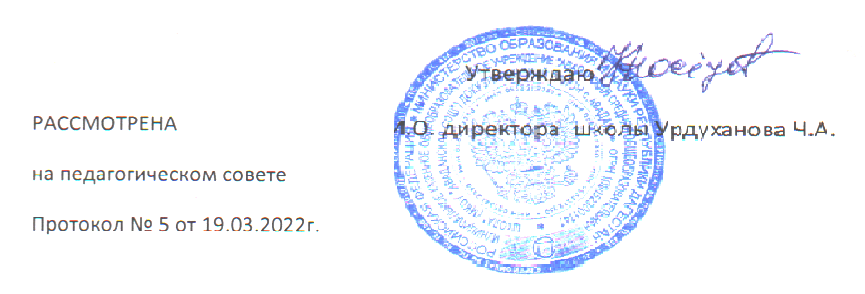              Антирисковая программа«Высокая доля обучающихся с рисками               учебной неуспешности»МКОУ «Аваданская СОШ» Докузпаринского района РД                                      на 2022 годЦель: создание условий для целостной систематической работы со слабоуспевающими обучающими, повышение их уровня обученности и обучаемости.Задачи: Создать условия для эффективного обучения и развития обучающихся низкими учебными возможностями, освоения базовых программ (управленческая задача); Обеспечить психологический комфорт обучающихся, ситуацию успеха обучении; Формировать позитивную учебную мотивацию;  Реализовывать дифференцированный подход в педагогическом общении и    деятельности на уроках и во внеклассной работе;  Сформировать умения и навыки учебной деятельности у обучающихся с      низкими возможностями, развивать навыки самообучения, самовоспитания,      самореализации;  Составить индивидуальную программу обучения для слабоуспевающего   ученика с учетом его индивидуальных и личностных особенностей;Отслеживать динамику развития слабоуспевающих обучающихся                  3. Целевые показатели:Количество обучающихся, участвующих в декаде русского языка и конкурсах творческих работ;Повышение читательской грамотности;Доля обучающихся с повышением уровня школьной мотивации;Доля обучающихся на «4» и «5»;Доля обучающихся, охваченных профильным обучением;Динамика среднего и высокого баллов результативности сдачи ГИА в новой форме (9-е классы) и в формате ЕГЭ (11-е классы); Соответствие годовых отметок выпускников с показателями ГИА; Доля 	обучающихся 	и 	учителей, 	охваченных самообразованием на образовательных онлайн-платформах (Я КЛАСС, Учи.ру и т.п.);Количество обучающихся – победителей и призеров олимпиад и конкурсов (на различных уровнях);  Повышение мотивации к учению у обучающихся с рисками учебной неуспешности;Охват детей и подростков услугами дополнительного образования детей на базе школы;Доля обучающихся, принимающих участие в конкурсном движении. 4.  Ожидаемые результаты:выявление основных причин неуспеваемости обучающихся;увеличение доли обучающихся, в том числе с рисками учебной неуспешности, включенных во внеурочную деятельность и дополнительное образование;удовлетворение потребностей ребенка в обучении и общении;получение каждым ребенком базового уровня образования;создание условий для эффективного обучения и развития обучающихся с низкими учебными возможностями, освоения базовых программ (управленческая задача);обеспечение психологического комфорта обучающихся, ситуации успеха в обучении;реализация дифференцированного подхода в педагогическом общении и деятельности на уроках и во внеклассной работе;формирование предметных умений учебной деятельности у обучающихся с низкими возможностями, развитие личностных умений самообучения, самовоспитания, самореализации;составление индивидуальных программ обучения для слабоуспевающего ученика с учетом его индивидуальных и личностных особенностей.     5. Сроки и этапы реализации программы   Начало реализации 25.02.2022 года по 31.12.2022 года1 этап (март 2022 г.): аналитико-диагностический: анализ исходного состояния и тенденций развития ОО для понимания реальных возможностей и сроков исполнения программы;анализ рискового профиля школы;разработка антирисковой программы.2 этап (март - октябрь 2022г.): основной этап реализации Программы:реализация мероприятий, направленных на достижение результатов антирисковой программы на 2022 год;промежуточный мониторинг реализации мероприятий антирисковой программы на 2022 год.3 этап (декабрь 2022г.): практико-прогностический:итоговый мониторинг реализации мероприятий программы, анализ динамики результатов, выявление проблем и путей их решения, определение перспектив дальнейшего развития;подведение итогов.                                                          6. Основные мероприятия программыВысокая доля обучающихся с рисками учебной неуспешности    7. Исполнители программы:Административно-управленческий аппарат;Педагогический коллектив;Родительская общественность;Ученический коллектив.     8. Приложение. Дорожная карта реализации программы антирисковых мерВысокая доля обучающихся с рисками учебной неуспешностиМероприятияОжидаемый результатПедагогический совет «Пути повышения качества образования рамках проекта «500+» Создание условий для эффективного обучения и развития обучающихся с низкими учебными возможностями, освоения базовых программСистематическая работа с обучающимися с рисками учебной неуспешности на уроках (создание ситуации успеха, применение дифференцированных заданий, индивидуальная работа) Увеличение доли обучающихся, в том числе с рисками учебной неуспешности, включенных во внеурочную деятельность и дополнительное образование;Организация консультативной работы с родителями обучающихся с рисками учебной неуспешностиУвеличение доли обучающихся, в том числе с рисками учебной неуспешности, включенных во внеурочную деятельность и дополнительное образование;Корректировка образовательного процесса с учетом результатов ВПР. Организация дополнительных занятий с отстающими учениками.Организация работы с одаренными обучающимисяУвеличение доли обучающихся, в том числе с рисками учебной неуспешности, включенных во внеурочную деятельность и дополнительное образование;Диагностика индивидуальных особенностей познавательных процессов, обучающихся c трудностями в учебной деятельностиВыявление основных причин неуспеваемости обучающихся;Анализ диагностики индивидуальных особенностей познавательных процессов обучающихся с трудностямиВыявление основных причин неуспеваемости обучающихся;Педагогический совет «Организация обучения с учетом индивидуальных психофизиологических особенностей»Обеспечение психологического комфорта обучающихся, ситуации успеха в обученииРазработка программы «Профилактика учебной неуспешности»Получение каждым ребенком базового уровня образованияРазработка индивидуальных образовательных маршрутов сопровождения каждого обучающегося с рисками учебной неуспешностиСоставление индивидуальных программ обучения для слабоуспевающего ученика с учетом его индивидуальных и личностных особенностейНаблюдение за неуспевающими обучающимися во время посещения уроковФормирование предметных умений учебной деятельности у обучающихся с низкими возможностями, развитие личностных умений самообучения, самовоспитания, самореализацииПрофилактические беседы обучающихся социальным педагогомФормирование предметных умений учебной деятельности у обучающихся с низкими возможностями, развитие личностных умений самообучения, самовоспитания, самореализацииИндивидуальные беседы с родителями обучающихся с рисками учебной неуспешностиФормирование предметных умений учебной деятельности у обучающихся с низкими возможностями, развитие личностных умений самообучения, самовоспитания, самореализацииРодительское собрание «Пути преодоления школьной неуспешности»Формирование предметных умений учебной деятельности у обучающихся с низкими возможностями, развитие личностных умений самообучения, самовоспитания, самореализацииСеминар «Организация процесса обучения с учетом индивидуальных особенностей»Реализация дифференцированного подхода в педагогическом общении и деятельности на уроках и во внеклассной работеЗадача Мероприятие Сроки реализации ОтветственныеПоказателиПрименять образовательные технологии по преодолению низких образовательных результатовПедагогический совет «Пути повышения качества образования рамках проекта «500+»» апрель Заместитель директора по УВР Проанализированы результаты 	работ, выявлены «западающие темы», определены меры по 	ликвидации пробелов в знанияхПрименять образовательные технологии по преодолению низких образовательных результатовСистематическая работа с обучающимися с рисками учебной неуспешности на уроках (создание ситуации успеха, применение дифференцированных заданий, индивидуальная работа) мартЗаместитель директора по УВР Проанализированы результаты 	работ, выявлены «западающие темы», определены меры по 	ликвидации пробелов в знанияхПрименять образовательные технологии по преодолению низких образовательных результатовОрганизация консультативной работы с родителями обучащихся с рисками учебной неуспешности     октябрьЗаместитель директора по УВР Проанализированы результаты 	работ, выявлены «западающие темы», определены меры по 	ликвидации пробелов в знанияхОбеспечить позитивную динамику уровня обученности. Создать условия 	 для роста среднего балла 	ГИА среди учащихся школы.Корректировка образовательного процесса с учетом результатов ВПР. Организация дополнительных занятий с отстающими учениками. Организация работы с одаренными учащимися. декабрьЗаместитель директора по УВРВедется корректировка образовательного процесса с учетом результатов ВПР. Организованы дополнительные занятия с отстающими учениками в рамках работы учебных кабинетовАктивизирована работа с одаренными детьми.Увеличить долю педагогов, использующих в ежедневной практике преподавания методы диагностического и формирующего оцениванияДиагностика индивидуальных особенностей познавательных процессов обучающихся  c трудностями в учебной деятельностимайЗам. дир. по УВРВыявление причин учебных затрудненийУвеличить долю педагогов, использующих в ежедневной практике преподавания методы диагностического и формирующего оцениванияАнализ диагностики индивидуальных особенностей познавательных процессов обучающихся с трудностями майЗам. дир. по УВР, педагого-психологДифференциация успешностиУвеличить долю педагогов, использующих в ежедневной практике преподавания методы диагностического и формирующего оцениванияПедагогический совет «Организация обучения с учетом индивидуальных психофизиологических особенностей»майЗам. дир. по УВР, педагого-психологПовышение предметной и методической грамотности педагогов» Повышение успеваемостиРазработать и реализовать  программу «Профилактика учебной неуспешности»Разработка программы «Профилактика учебной неуспешности» майЗам. дир. по УВР, руководители МОПовышение успеваемостиСократить долю обучающихся с трудностями в учебной деятельностиРазработка индивидуальных образовательных маршрутов сопровождения каждого обучающегося с рисками учебной неуспешностисентябрьЗам. дир. по УВР, классные руководители, педагогиПовышение успеваемостиУвеличить долю обучающихся, в том числе с рисками учебной неуспешности, включенных во внеурочную деятельность и дополнительное образованиеНаблюдение за неуспевающими обучающимися во время посещения уроковмай, октябрь Зам. дир. по УВР, социальный педагогВыявление причин затрудненийУвеличить долю обучающихся, в том числе с рисками учебной неуспешности, включенных во внеурочную деятельность и дополнительное образованиеПрофилактические беседы обучающихся социальным педагогомапрель-октябрь Социальный педагогВыявление причин затрудненийОрганизовать психологическую поддержку и сопровождение обучающихся с рисками учебной неуспешности и родителейИндивидуальные беседы с родителями обучающихся с рисками учебной неуспешностимай-октябрь Зам. дир. по УВР, социальный педагогПовышение успеваемостиОрганизовать психологическую поддержку и сопровождение обучающихся с рисками учебной неуспешности и родителейРодительское собрание «Пути преодоления школьной неуспешности»сентябрь Зам. дир. по ВРПоложительная динамика в обученииОрганизовать психологическую поддержку и сопровождение обучающихся с рисками учебной неуспешности и родителейСеминар «Организация процесса обучения с учетом индивидуальных особенностей»сентябрь Зам. дир. по УВРПовышение учебной мотивации и волеченности